Domov penzion pro důchodce BerounNa Parkáně 111, 266 01 Beroun - Městopříspěvková organizacePřílohy:Příloha č.1  -  Organizační a funkční schéma    Příloha č.2  -  Hlavní ukazatele činnosti pečovatelské službyPříloha č.3  -  Účast na prezentačních a kulturních akcích v roce2018                           Přehled o  aktivizačních činnostech obyvatel penzionu v roce 2018Příloha č. 4  - Ekonomické ukazatele organizace v letech 2016-2018Úvodní slovo Vážení spoluobčané,rádi bychom Vás prostřednictvím této zprávy o činnosti Domova penzionu pro důchodce Beroun, příspěvkové organizace, zřízené Městem Beroun, informovali o práci naší organizace, ale i tom jak se nám dařilo v uplynulém roce naplňovat naše poslání a potřeby uživatel naší pečovatelské služby. Základním posláním organizace je poskytování sociálních služeb - terénní pečovatelské služby, poskytování služeb ve středisku osobní hygieny přímo v penzionu. Další důležitou činností je správa penzionu - domu s pečovatelskou službou v Berouně, Na Parkáně čp.111, včetně zajišťování kulturních aktivit pro seniory v našem domě s pečovatelskou službou.Kvalitní a dostupné služby zvyšují kvalitu života občanů našeho města a většina z nás by ráda žila a dožila ve svém důvěrně známém domácím prostředí, obklopená svými nejbližšími. Zajištění potřebné a kvalitní péče v prostředí domácností není jednoduché a klade velké nároky na všechny zúčastněné osoby v tomto procesu.Naším hlavním cílem je zejména spokojenost našich uživatelů služeb a nedílnou součástí jejich spokojenosti je i spokojenost našich pracovníků, kteří každý den v roce pečovatelskou službu poskytují.. Co možná nejširší nabídkou služeb v domácnostech našich uživatelů chceme být i zdravou konkurencí při výběru poskytovatele sociálních služeb uživatelem. Lepší finanční zajištění organizace, s možností využití státní dotace, menší zatížení rozpočtu zřizovatele je dobrou zárukou poskytování kvalitní služby. Nesmíme opomenout i stálý a mnoho let trvající zájem o bydlení v domě s pečovatelskou službou – Domově penzionu pro důchodce, Na Parkáně čp. 111 v Berouně. Provoz tohoto domu je hrazen výhradně z rozpočtu zřizovatele a spokojenost obyvatel s úrovní bydlení a aktivitami pro obyvatele v tomto domě je vyjádřením vstřícného přístupu organizace a zejména vedení města k občanům seniorského věku v našem městě. Domov penzion pro důchodce Beroun je připraven sloužit ještě mnoha generacím našich spoluobčanů - seniorů.Závěrem je nutno poděkovat všem pracovníkům organizace za profesionální práci, empatický přístup a pokoru, se kterou přistupují ke každodenní náročné práci s našimi uživateli služeb a představitelům města za důvěru, vstřícnost a podporu sociální služby. Velmi si vážíme pořízení dvou nových elektromobilů zn. Nissan pro pečovatelskou službu a jsme rádi, že se pečovatelská služba může prezentovat i jako ekologická. 					Ing. Kučerová Miroslava                                                                                                                                                                    ředitelka1.	Identifikace a charakteristika organizaceNázev organizace:		Domov penzion pro důchodce Beroun Sídlo organizace:		Na Parkáně čp. 111, 266 01 BerounPrávní forma:			příspěvková organizaceIČO:					47559969Právní forma	:		příspěvková organizaceDruh registrované služby:	pečovatelská službaStatutární zástupce:		ředitelka Ing. Kučerová MiroslavaWebové stránky: 		www.mesto-beroun.czE-mail:			dpdberoun@tiscali.czZřizovatel:			Město BerounAdresa zřizovatele:		Město Beroun, Husovo náměstí 68, 266 43 Beroun-CentrumČlenství organizace:		Asociace poskytovatelů sociálních služeb ČRPříspěvková organizace je v provozu od 1. 1. 1996. Hlavním účelem, ke kterému byla organizace zřízena, je poskytování sociálních služeb v souladu se Zákonem č.108/2006 Sb., o sociálních službách, ve znění pozdějších předpisů. Poskytujeme terénní pečovatelskou službu seniorům, žijícím na území města Berouna. Další naší hlavní činností je zajištění správy budovy Domova penzionu pro důchodce Beroun (dále jen penzion) a vytváříme podmínky pro rozvoj kulturního a společenského života a zájmové činnosti jeho obyvatel. 2. Organizační struktura organizace	Usnesením RM Berouna č. 64/2007 ze dne 12. 2. 2007 a usnesením ZM Berouna č.1/2007 ze dne 26. 2. 2007 byl schválen Organizační řád penzionu, jehož součástí je i organizační schéma penzionu, včetně maximálního rozsahu personálního zajištění, počtem pracovníků a jejich pracovních úvazků. Personální obsazení v roce 2018 je k nahlédnutí v Příloze č. 1. Naše organizace je zařazena do sítě sociálních služeb Středočeského kraje v max. rozsahu 10,85 přepočítaných pracovních úvazků pracovníků v sociálních službách. Celkový počet pracovníků organizace je každoročně přizpůsobován předpokládanému počtu uživatelů pečovatelské služby a odhadu množství poskytovaných úkonů pečovatelskou službou.3. 	Popis jednotlivých činností organizaceHlavní činnosti organizace DPDPečovatelská služba Cíl službyCílem pečovatelské služby je pomocí individuálního přístupu ke každému uživateli poskytovat úkony, které uživatel potřebuje a umožní uživateli co nejdéle zůstat v jeho přirozeném domácím prostředí a žít běžným způsobem života. Podporujeme uživatele pečovatelské služby v samostatnosti, v rozvíjení jeho vlastních schopností, péči o vlastní osobu a domácnost. Na základě časté poptávky našich uživatelů jsme rozšířili poskytování úkonů u našich stávajících uživatelů na území města Beroun i o sobotách, nedělích a ve svátek. V tyto dny byla pečovatelská služba poskytována pouze v Domově penzionu pro důchodce v Berouně. V průběhu celého roku je možno využít služeb ve středisku osobní hygieny, tzv. SOH.  SOH je využíváno zejména osobami, které mají v domácnostech problémy s vodou.Cílová skupina (okruh osob, pro které je služba určena) SeniořiOsoby s chronickým onemocněnímOsoby se zdravotním postiženímPočet uživatelů služby v roce 2018Tuto službu využilo v průběhu roku 230 uživatelů.Počet klientů ke dni 31. 12. 2018: 183 uživatelů.Průměrný věk uživatelů pečovatelské služby byl v roce 2018 - 80 let.Počet ukončených smluv v r. 2018: 47 ukončených smluv (důvod: 20 úmrtí,                 14 odchodů do DD, 13 zrušení smlouvy na vlastní žádost-pominutí důvodů poskytování)Formy poskytování pečovatelské služby Terénní (služba poskytována v domácnostech uživatelů)Ambulantní (služba poskytována ve středisku osobní hygieny v penzionu)Místo poskytování pečovatelské službyPečovatelskou službu poskytujeme na celém území města Berouna. Sídlo této služby je v Domově penzionu pro důchodce Beroun, Na Parkáně čp. 111.Stejně jako v předchozích letech i v roce 2018 jsme zaznamenali zvýšený zájem o poskytování pečovatelské služby pouze krátkodobě, na dobu určitou, např. v době dovolených, po návratu z nemocnice a k překlenutí adaptačního období nebo pro onemocnění pečující osoby.Hlavní ukazatele činnosti pečovatelské služby a přehled vybraných úkonů za rok 2018 jsou obsaženy v Příloze č. 2.Dům s pečovatelskou službou – správa domu Statut penzionu – domu s pečovatelskou službouPenzion je domem s byty zvláštního určení a soustřeďují se zde občané s potřebou využívání pečovatelské služby. V budově penzionu je zajištěna pečovatelská služba v době od 7.00 – 19.00 hod. celý týden, včetně sobot, nedělí a svátků. Jsou zde zajištěny všechny předpoklady pro rozvoj kulturního a společenského života a aktivizačních činností obyvatel penzionu. Jejich přehled za r. 2018 je uveden v Příloze č. 3.Kapacita bytů a počet obyvatel penzionuV penzionu je celkem bytů:		46 bytů 		 z toho:	39 bytů 1+KK, 7 bytů 2+KK Kapacita penzionu: 		53 obyvatelPočet obyvatel k 31. 12. 2018: 	49 obyvatel(4 byty 2+KK byly k 31. 12. obsazeny pouze 1 osobou) Umístění žadatelů o bydlení v penzionu	Žádosti o přidělení bytu v penzionu jsou přijímány MěÚ Beroun, odborem sociálních věcí a zdravotnictví. Žádosti jsou projednány v komisi sociálních věcí a zdravotnictví, a to na základě zmocnění radou města (unesení RM č.93/2003). Na základě doporučení komise, vlastník penzionu - Město Beroun, s žadatelem o bydlení uzavírá nájemní smlouvu na byt na dobu určitou 2 let. Dále je pak nájemní smlouva prodlužována, a to na další 2 roky.	V roce 2018 v penzionu zemřeli 3 obyvatelé, do domova pro seniory s celodenní péčí odešla 1 obyvatelka. Uvolněné 1+KK byty byly přiděleny schváleným čekatelům z pořadníku v souladu se Zásadami hospodaření s byty zvláštního určení.Výše nájemného	 Nájemné z bytů v penzionu hradí nájemci bytů prostřednictvím penzionu každý měsíc vlastníkovi domu - Městu Beroun. Výše nájemného dle platných smluv činila v roce 2018  30,-Kč/1m2 podlahové plochy bytu a současně byly od 1. ledna 2018  nové smlouvy uzavírány již na zvýšené nájemné 35,-Kč/m2. Vybrané nájemné a odvedené do rozpočtu Města Berouna celkem za rok 2018 činilo 757.946,- Kč. Průměrná úhrada za bydlení v penzionu včetně záloh na služby činila v roce 2018 : v bytě 1+KK- 2880,-Kč a v bytě 2+KK - 5111,-Kč.Vedlejší - doplňková činnost organizace DPDOrganizace může provozovat kromě své hlavní činnosti, ke které byla zřízena i další aktivity v rámci doplňkové činnosti. Tato činnost v souladu se Zákonem č.250/2000 Sb., o rozpočtových pravidlech územních rozpočtů, v platném znění, musí vykazovat kladný hospodářský výsledek. Mezi činnosti v této oblasti patřily zejména prádelenské služby. Ani v roce 2018 jsme vedlejší doplňkové činnosti -prádelenské služby neprovozovali. Praní a žehlení prádla zajišťujeme i nadále jako základní povinný úkon pečovatelské služby v rámci hlavní činnosti a pro potřeby organizace, např. praní pracovních oděvů, ručníky, utěrky apod.Krátkodobé pronájmy nebytových prostor a zařízení nebyly v r. 2018 realizovány.	Ekonomický výsledek vedlejší doplňkové činnosti penzionu je obsažen jako nulový v Příloze č. 4.  Hospodaření organizace – ekonomické ukazatelePřehled hospodaření organizace poskytuje informace o příjmech a výdajích jednotlivých činností organizace a možnost porovnání výsledků hospodaření s rokem 2016 a r. 2017. Hlavní ekonomické ukazatele jsou obsaženy v Příloze č. 4. Z přehledu je zřejmé, že organizace hospodaří s prostředky, získanými z více zdrojů (státní dotace na poskytování sociální služby, příspěvek na provoz od zřizovatele, vlastní tržby a též využíváme rezervní fond organizace. Z tohoto důvodu organizace v roce 2018, stejně jako v předchozím roce, vykázala nulový hospodářský výsledek s využitím rezervního fondu organizace. Sociální služba naší organizace – pečovatelská služba je službou obecného hospodářského zájmu a je financována dotací Středočeského kraje formou vyrovnávací platby, upravené Rozhodnutím Komise č.2012/21/EU ze dne 20. 12. 2011 o použití čl. 106, odst. 2 Smlouvy o fungování Evropské unie na státní podporu ve formě vyrovnávací platby za závazek veřejné služby udělené určitým podnikům pověřeným poskytováním služeb obecného hospodářského zájmu. Příspěvek na provoz sociální služby - pečovatelské služby od státu i od zřizovatele, vlastní tržby a další příjmy se započítávají do vyrovnávací platby. Pro rok 2018 byla stanovena dle skutečného počtu přepočtených úvazků v přímé péči (9,80 průměrných přepočtených úvazků pracovníků v přímé péči) maximální částka ve výši 6.654.200,- Kč. Tato částka vyjadřuje maximální výši finančních prostředků, které může organizace přijmout od veřejných donátorů. Skutečně čerpaná finanční částka z veřejných zdrojů činila v r. 2018 - 3.750.369,-Kč.4.	Hlavní problémy DPD a způsoby jejich řešení v r. 2018 4.1	Pečovatelská služba 	 Hlavní základní činností organizace je poskytování pečovatelská služby. Mezi naše cíle patří zejména dosažení toho, aby poskytované služby byly dostupné a kvalitní. Ke každému uživateli se snažíme přistupovat individuálně a poskytovat mu služby, které potřebuje k tomu, aby s naší pomocí uživatel služby co nejdéle žil běžným způsobem života v jeho přirozeném domácím prostředí. Stejně jako v předchozích letech, i v roce 2018 bylo hodně uživatelů, kteří pomoc pečovatelské služby potřebovali, a přesto omezili potřebné úkony na minimum. Běžné jsou i situace, kdy uživatelé časově omezují dobu poskytování služeb, jedná se zejména o pomoc na dobu určitou (např. rodina je na dovolené, dovážka obědů 3x v týdnu apod.). Důvodem jsou většinou omezené finanční prostředky nebo neochota za služby platit ze svých finančních zdrojů, a to i za cenu snížené kvality života. Tyto skutečnosti se negativně odrážejí v ekonomice této služby.V závěru roku jsme provedli, jako každoročně, průzkum spokojenosti uživatelů služby s poskytovanými službami formou anonymního dotazníku. Cílem průzkumu bylo zjistit, zda jsou uživatelé služby spokojeni s našimi poskytovanými službami a zároveň mohou výsledky posloužit k určení směru dalšího rozvoje našich služeb a jejich zkvalitnění. Rozdali jsme celkem 183 dotazníků mezi naše uživatele.Návratnost vyplněných dotazníků byla 53% (97 dotazníků). Uživatelé pečovatelské služby vyjádřili spokojenost s našimi poskytovanými službami. Jejich pohled a názor na poskytované služby, jejich rozsah a zejména kvalitu, jsou cenným podkladem při zavádění změn při poskytování pečovatelské služby. Negativní stanovisko ke kvalitě obědů vyjádřilo 5% respondentů. Další podněty jsou na rozšíření služeb, ale požadují další služby, které jsou zdravotnické (např.fyzioterapeuta) a služby formou komplexní péče domovů pro seniory.4.2	Dům s pečovatelskou službou- byty zvláštního určeníUvolněné byty v penzionu byly průběžně obsazovány osobami, určenými a schválenými zřizovatelem. V průběhu r.2018 se uvolnilo v penzionu 5 bytů , všechny byly ihned obsazeny. I v tomto roce v rámci zkvalitňování služeb bydlení a v souladu se Zákonem č.104/2015 Sb. a Vyhlášky 269/2015 Sb. dále spolupracujeme na základě Smlouvy o odečítací, servisní a rozúčtovací službě s firmou Inmes spol. s.r.o.Další zásadní změny, dotýkající se samotného provozu penzionu provedeny nebyly. Opatření v nájemních smlouvách i Domovním řádu jsou dostačující pro zachování a udržení statutu tohoto domu, kvalitního a finančně dostupného bydlení pro seniory města.4.3	Pronájmy nebytových prostor v penzionuV současné době užívá nebytové prostory v přízemí penzionu na základě nájemních smluv s vlastníkem penzionu Městem Beroun 11 nájemců, kteří nabízejí služby, využívané nejen obyvateli penzionu, ale i příchozími z města. Jedná se o služby kadeřnictví, pedikúry, masáží, je zde výdejna stravovací firmy Scolarest s.r.o. a sídlí zde neziskové organizace (svazy), včetně půjčovny kompenzačních pomůcek.4.4	Plán investic, oprav a údržby svěřeného majetku V roce 2018 jsme prováděli opravy v bytech na základě zjištění technického stavu v předchozím roce. Byl zmapován stav bytů, závady a potřebné výměny zařízení provádíme vlastními silami údržbářem, větší rozsah oprav zajišťujeme ve spolupráci se zřizovatelem ( např. plánovaná výměna kuchyňských linek).V roce 2018 bylo v penzionu 289 oprav údržbářem. Větší opravy zajišťujeme ve spolupráci s vlastníkem budovy dle Smlouvy o výpůjčce (např. opravy stoupaček, topení, revize el. zařízení apod.), menší opravy objednávkou u specializovaných firem. V průběhu roku byly provedeny elektrorevize instalací v bytech a nebytových prostorách dle plánu revizí.Naše organizace se finančně podílela na posílení zdrojů určených na financování údržby a oprav částkou 350.000,-Kč formou odvodu do rozpočtu zřizovatele.Plnění plánovaných investic a oprav za rok 2018 Dokončení oprav a nátěrů – parapety, děšťové svody a ostatních železných konstrukcí           V měsíci březnu započalo dokončení oprav a nátěrů plechových parapetů v bytech             a všech nebytových prostorách penzionu včetně zimních zahrad a venkovní terasy.Výměna termoregulačních ventilů topné soustavyPo ukončení topné sezony byla provedena výměna termoregulačních ventilů a uzávěrů na jednotlivých stoupačkách otopné soustavy a jejich zaregulování. Opravy výtahůKoncem r. 2018 byla provedena celková rekonstrukce hlavního výtahu v penzionu včetně výměny oprava elektroinstalace ve strojovně hlavního výtahů.  Tato rekonstrukce do budoucna zajistí bezproblémový provoz hlavního výtahu a zejména odstranění závad z inspekční technické prohlídky. Do dalšího období plánujeme zrekonstruovat i výtah vedlejší, aby byl v souladu se závěry inspekční prohlídky a naplnil požadavky technických norem EU.4.5	Kontrolní činnostVnitřní kontrolní systém v organizaci je zajišťován v souladu s ustanovením Zákona č. 320/2001 Sb. o finanční kontrole ve veřejné správě a jeho prováděcích předpisů v platném znění. Další kontroly jsou  prováděny na oznámení a dle povinností, vyplývajících ze zákonných předpisů pro příspěvkové organizace.22.2.2018  Inspekční prohlídka výtahů v budově penzionu, provedená Technickou                         inspekcí ČRZávěr:              Na základě zjištěných rizik při provozu výtahu bylo navrženo opatření na                         odstranění rizik dle NV č.122/2016 Sb. s tím, že výtahy mohou být i                           nadále používány. U hlavního výtahu byly veškeré závady při jeho                           havárii a  následné opravě v listopadu 2018 odstraněny.3.5.2018   Veřejnosprávní kontrola interním auditorem zřizovateleZávěr: 		Nebyla zjištěna žádná pochybení. Návrhy na opatření nebyly 			stanoveny.15. 7. 2018	Audit BOZP a POZávěr:	Provedeným auditem nebyly zjištěny závady a v závěrečném hodnocení bylo konstatováno, že stav organizace, zabezpečení a dodržování předpisů daných platnou legislativou v oblasti Požární ochrany a Ochrany a bezpečnosti zdraví při práci je na velmi dobré úrovni.4.6	Spolupráce s jinými subjektyDomov seniorů TGM, MěÚ Beroun - odbor sociálních věcí a zdravotnictví, Krajský úřad Středočeského kraje, Pečovatelská služba Rakovník, Pečovatelská služba Strakonice, Domov V Zahradách Zdice, Asociace poskytovatelů sociálních služeb v Táboře – členství, Národní rada zdravotně postižených ČR Praha, Pečovatelská služba v Žebráku, MŠ Sluníčko Beroun-sídliště, Základní umělecká škola V. Talicha Beroun, Klub důchodců Beroun, Mateřská škola z Tovární ul. Beroun, Centrum sociálních služeb, Praha 6 – Řepy, Farní charita Beroun, Scolarest spol. s.r.o.,Centrum Na Verandě, z.ú., Dům dětí a mládeže Beroun, MKC Beroun5.         Přílohy:Organizační schéma a personální zajištění Hlavní ukazatele činnosti pečovatelské službyPřehled o aktivizačních činnostech obyvatel penzionu v r. 2018Ekonomické ukazatele organizace Zpráva o činnosti příspěvkové organizace Domov penzion pro důchodce Beroun je přístupná na webových stránkách www.mesto-beroun.cz.Zprávu o činnosti organizace Domov penzion pro důchodce Beroun zpracovala Ing. Kučerová Miroslava, ředitelkaPříloha č. 1 – Organizační a funkční schéma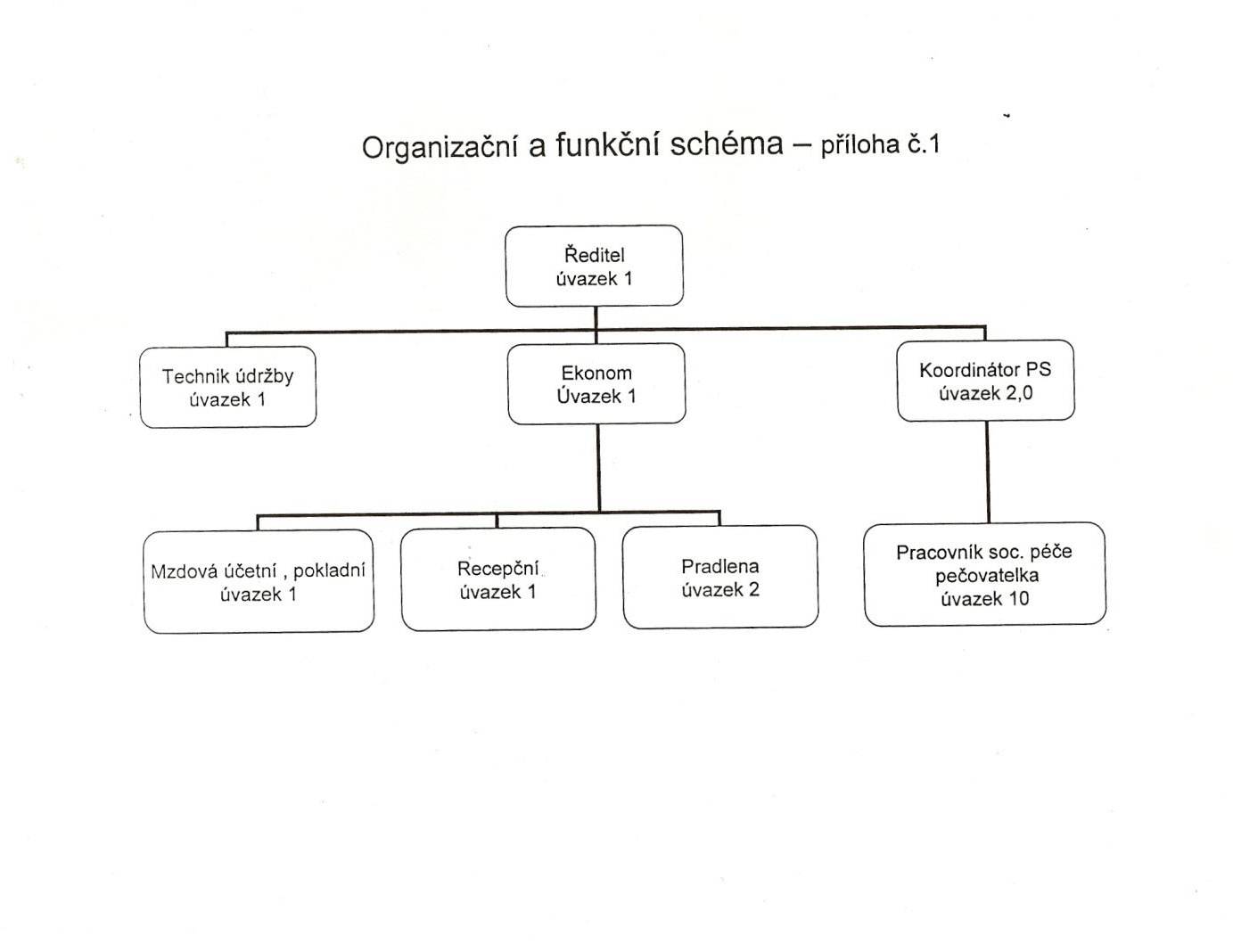 PERSONÁLNÍ ZAJIŠTĚNÍ PROVOZU ORGANIZACEStruktura pracovníků dle jednotlivých funkcí a úvazků v r. 2018I rok 2018 byl rokem, kdy  organizace zaznamenala  dlouhodobé pracovní neschopnosti svých pracovníků, zejména na úseku pečovatelské služby - celkem 581 kalendářních dní za rok. V roce 2018 bylo provedeno zákonné navýšení platů u pracovníků v sociálních službách – pečovatelek a sociálního pracovníka i ostatních pracovníků organizace. Průměrný plat pracovníků v sociálních službách (pečovatelek, sociálního pracovníka,koordinátora) činil v r. 2018 částku 23.842,-Kč hrubého/měsíc. Průměrný plat pracovníků celé organizace včetně vedoucích pracovníků a ředitele činil 24.793,-Kč hrubého/měsíc. V průběhu roku odvedli pracovníci dobrou a kvalitní práci, včetně práce v době mimořádných potřeb organizace a nutnosti zástupů na důležitých pracovních pozicích. Celkový počet pracovních míst, vytvořených Organizačním řádem DPD je 19 pracovníků a stejná je i výše pracovních úvazků tj. 19 úvazků. K 31. 12. 2018 bylo obsazeno 16 pracovních míst. Plánovaný počet pracovníků je stanoven pro plnou kapacitu poskytované pečovatelské služby.  V průběhu roku 2018 byla uzavřena dohoda o provedení práce se 7 pracovníky, a to na úseku pečovatelské služby i správy domu. Touto formou pracovního poměru byla zajištěna  adekvátní náhrada za pracovníky v pracovní neschopnosti. Sociální pracovník zajišťuje jednání se zájemci o sociální službu v domácnostech potencionálních uživatelů naší pečovatelské služby, připravuje smlouvy o poskytování sociální služby a seznamuje zájemce s pravidly pečovatelské služby, poskytuje základní sociální poradenství tj. informace přispívající k řešení nepříznivé sociální situace občanů v našem městě. Příloha č. 2Hlavní ukazatele činnosti pečovatelské službyTržba pečovatelské služby v roce 2018:			1.104.958,-KčTržba pečovatelské služby v roce 2017:			935.423,-KčCelkový počet klientů pečovatelské služby k 31. 12. 2018:	183 klientůCelkový počet klientů pečovatelské služby k 31. 12. 2017:	200 klientůVe výše uvedené tabulce jsou vyčísleny počty nejčastěji prováděných úkonů pečovatelské služby. Pro porovnání jejich využívání uživateli uvádíme srovnání roku 2018 s využíváním úkonů v roce předchozím 2017. Jedná se o kvantitativní přehled nejčastějších úkonů pečovatelek v měrných jednotkách dle platné legislativy. V průběhu roku 2018 jsme poskytli pečovatelskou službu celkem 230 uživatelům a zaznamenali větší zájem o úkony, které se dotýkají přímé péče o vlastní osobu uživatel služby např. pomoc při osobní hygieně, doprovázení osob a pomoc při přípravě jídla a pití v domácnostech.Příloha č. 3Účast na prezentačních a kulturních akcích v roce 2018 Aktivní účast se seniory na XVII. ročníku sportovních her seniorů v DD ZdiceDen otevřených dveří v penzionu v rámci celostátního „Týdne sociálních služeb“, vyhlášeného APSS ČR a MPSV ČRPřehled o aktivizačních činnostech obyvatel penzionu v roce 2018Výroční schůze obyvatel penzionu a volba nového výboru obyvatelOslava ke Dni matek se skupinou „Stopaři“.Vystoupení šermířské skupiny DUELANTI – „Souboj o krásnou dámu“Rej čarodějnic – opékání špekáčků a poslech country hudby-skupina „Zátoka“ Kulturní pořad spolku „Šance žít“ – chance to live, komponovaný pořad věnovaný vzpomínce Josefa Beka.Vystoupení skupiny „GARSILAMA“-ukázka řeckých tancůVystoupení žaček baletního oboru ZUŠ V. Talicha – balet C. Debussyho „Lekníny“ a A.Adama GiselleDivadelní vystoupení divadelní společnosti penzionu „VaCHSuKaFiS“ „Den D“ – představení hry „Jen pro ten dnešní den….“Kulturní pořad spolku „Šance žít“ –komponovaný pořad věnovaný 100.výročí založení Československa.Den otevřených dveří - posezení s hudbou a zpěvem - hudební vystoupení skupiny „ Zátoka“ na závěr tohoto dneZábavné odpoledne s hudbou – skupina „ Stopaři“Zábavné odpoledne s harmonikou, hraje p. Josef SoukupMikulášská besídka s dětmi z MŠ Tovární ul. Beroun, vystoupení dětí mikulášská nadílka, hudbaKoncert hudební skupiny SALLY GARDENS – irská a skotská folková hudbaVánoční dopoledne u vánočního stromečku – pásmo koled studentek SPgŠ BerounDivadelní vystoupení divadelní společnosti penzionu „VaCHSuKaFiS“ – Jan Neruda „Romance štědrovečerní“.Každé pondělí celoročně (kromě prázdnin) - kavárnička s individuálním programem.Jednou týdně (kromě prázdnin) – kondiční cvičení seniorůLiché středy - speciální cvičení pro seniory s  tematickým zaměřením a propojené s informacemi o kulturním dění ve městě a nabídkou kulturních akcí v rámci pokračujícího projektu „Posedíme, pocvičíme, kulturou se osvěžíme.“Sudé středy - keramikaPo dohodě mezi obyvateli penzionu a vedením organizace probíhaly na klubovně pro zájemce z řad obyvatel sezení s poslechem vážné hudby.Příloha č. 4 EKONOMICKÉ UKAZATELE ORGANIZACE V LETECH 2016 – 2018*) Příjmy jsou uvedeny bez nájemného obyvatel penzionu (viz bod 3.1.2 zprávy)-převedeno     do rozpočtu zřizovatele     Rezervní fond  organizace použit  ve výši 967.627,-KčFunkce - pracovní zařazeníOrganizační schéma úvazekSkutečnost v r. 2018 přepoč.úvazekŘeditel, statutární organ1,01,0Ekonom, účetní1,01,0Mzdová účetní, pokladní1,01,0Koordinátor peč. služby, soc. pracovník2,02,0Pracovník sociální péče – pečovatelka10,08,0Recepční1,0                  1,0Technik údržby1,01,0Pradlena2,01,0Celkem19,016,0Název úkonuMěrná jednotkaRok 2017Rok 2017Rok 2018Rok 2018Název úkonuMěrná jednotkaPočet klientůPočet úkonůPočet klientůPočet úkonůDovoz nebo donáška jídla do domácnostiúkon1542293313720090Praní a žehlení ložního a osobního prádlakg701512,00701427,60Běžný úklid domácnostihodina731429,34901872,12Běžné nákupy a pochůzkyhodina33543,1346784,04Zapůjčení vysavače v DPS čp. 111použití31530,0031586Pomoc při velkém úklidu domácnostihodina112 412,85121400,52Pomoc při oblékání a svlékáníhodina9344,7415379,17Pomoc při úkonech osobní hygieny v domácnosti klientahodina21524,9033529,51Pomoc při podávání jídla a pitíhodina14475,3115366,29Pomoc při prostorové orientacihodina2124,17589,16Doprovázení dospělých lékaři, apod.hodina5147,9923555,34Dovoz prádla do prádelny a zpět klientoviúkon22122,0022113,00Pomoc při přípravě jídla a pitíhodina232,688366,29Velký nákup, např. týdenní nákupúkon6119,0010127Pomoc při úkonech osob.hygieny v SOHhodina478,57238,56Pomoc při základní péči o vlasy a nehtyhodina331,08420,34PoložkaPříjmy v tis. Kč *)Příjmy v tis. Kč *)Příjmy v tis. Kč *)Výdaje v tis. KčVýdaje v tis. KčVýdaje v tis. KčHospodářský výsledek v tis. KčHospodářský výsledek v tis. KčHospodářský výsledek v tis. KčPoložka201620172018201620172018201620172018Organizace celkem589863577563589863577563000z toho příspěvek na provoz-státní dotace157121393050z toho příspěvek na provoz -zřizovatel285829682438z toho výdaje na platy zaměstnanců366539604871Počet zaměstnanců161616Pečovatelská služba celkem393842815270393842815270000z toho příspěvek na provoz-státní dotace157121393050z toho příspěvek na provoz zřizovatel12161186438z toho výdaje na platy zaměstnanců259728443563Počet zaměstnanců101010Dům s pečovatelskou službou celkem196020762293196020762293000z toho příspěvek na provoz zřizovatel164217822000z toho výdaje na platy zaměstnanců106811161307Počet zaměstnanců666Vedlejší doplňková činnost celkem000000000z toho náklady na platy000Počet zaměstnanců000